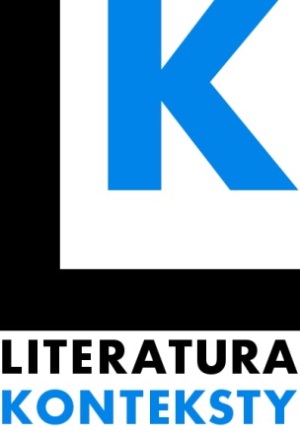 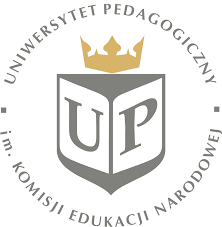 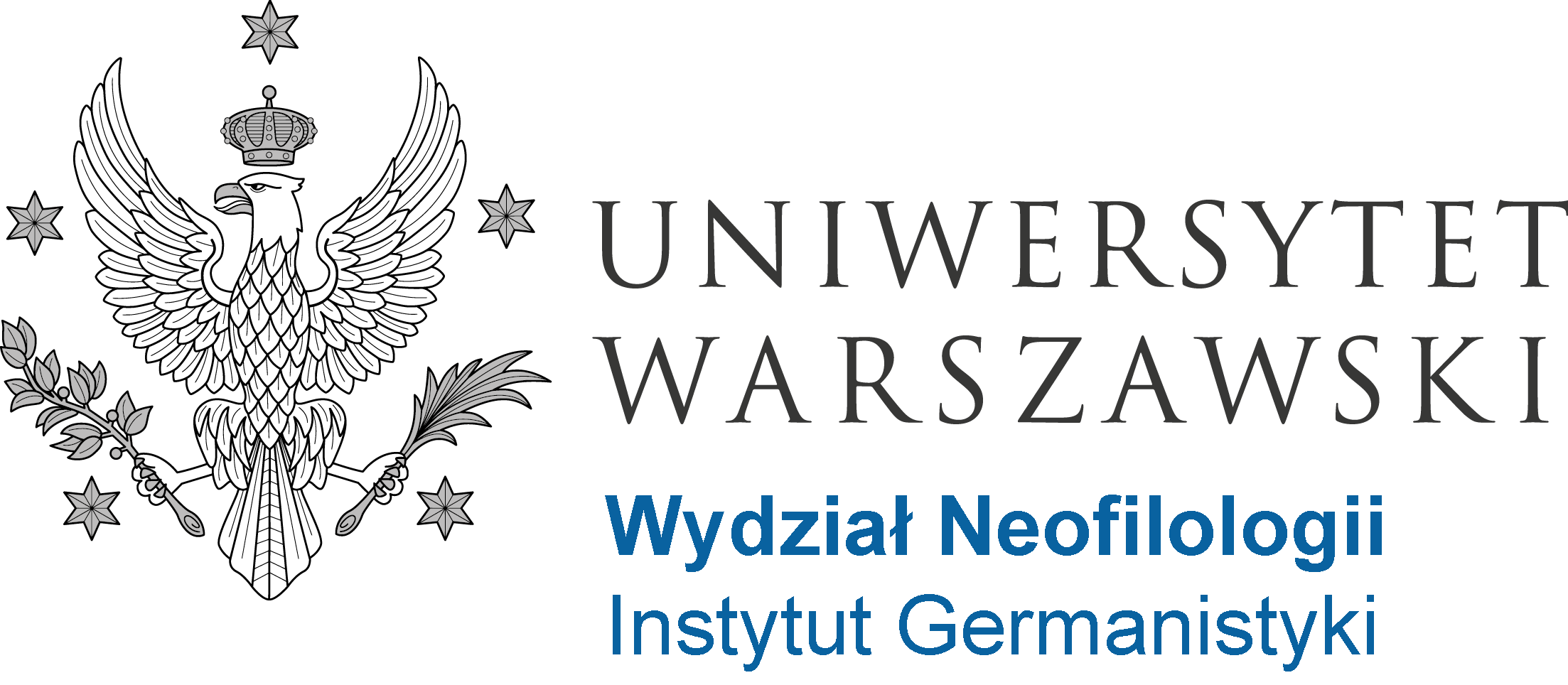 Instytut Germanistyki Uniwersytetu WarszawskiegoorazInstytut Neofilologii Uniwersytetu Pedagogicznego im. Komisji Edukacji Narodowej w Krakowiewe współpracy zZespołem Badawczym LitLinAl w Instytucie Filologii Angielskiej i Germańskiej Uniwersytetu w Santiago de CompostelaiSekcją Germanistyki Uniwersytetu w Wuppertaluserdecznie zapraszają do uczestnictwa w międzynarodowej konferencji Literatura a malarstwo, organizowanej w ramach międzyuczelnianego projektu badawczego Literatura – Konteksty. Konferencja odbędzie się w dniach 1–2 kwietnia 2017 roku w Warszawie.Projekt Literatura – Konteksty został zainaugurowany w roku 2016 — szczególnym zarówno dla Uniwersytetu Warszawskiego, świętującego wówczas 200-lecie istnienia, jak i Uniwersytetu Pedagogicznego, obchodzącego jubileusz 70-lecia. Celem przedsięwzięcia jest stymulowanie pogłębionych studiów nad wzajemnymi relacjami między literaturą a wszelkimi innymi dziedzinami nauki i sztuki, głównie poprzez organizację interdyscyplinarnych konferencji oraz publikację serii wydawniczej dotyczącej tych zagadnień. Dwoistość perspektywy badawczej przedsięwzięcia, integrującej lub przynajmniej zestawiającej spojrzenie właściwe literaturoznawstwu i – każdorazowo – optykę wybranej domeny szeroko pojętej kultury, służyć ma sformułowaniu nowych zakresów naukowej eksploracji, usytuowanych nierzadko w „strefie niczyjej”. Pierwszy cykl konferencji dotyczy powiązań literatury i sztuk pięknych.Tematyka konferencji koncentrować się będzie na zależnościach oraz analogiach między literaturą a malarstwem. Do zagadnień, na które organizatorzy chcieliby zwrócić szczególną uwagę, należą m.in.:– ekfrazy poświęcone dziełom malarskim,– malarstwo książkowe,– malarstwo jako temat i motyw literacki,– dzieła literackie inspirowane malarstwem,– dzieła malarskie inspirowane literaturą,– narracyjność w malarstwie,– obrazowość w literaturze,– teoria malarstwa a teoria literatury.Języki konferencji: polski i niemiecki.Opłata konferencyjna: 350 zł. Obejmuje koszty organizacji konferencji (catering, materiały konferencyjne). Koszty dojazdu oraz zakwaterowania pokrywają uczestnicy lub jednostki delegujące.Czas wystąpień: do 20 min.Publikacja: Teksty, zredagowane zgodnie ze wskazówkami wydawniczymi i nieprzekraczające objętości 30.000 znaków (ze spacjami), zostaną opublikowane po pozytywnej opinii redaktorów i recenzentów.Zgłoszenia: Osoby zainteresowane udziałem w konferencji prosimy o przesłanie wypełnionego formularza zgłoszeniowego i abstraktu wystąpienia na adres: literatura-malarstwo@wp.pl. Formularz jest dostępny na stronie: literatura-konteksty.uw.edu.pl. Termin nadsyłania zgłoszeń: 10 stycznia 2017. Potwierdzenie przyjęcia zgłoszenia oraz dalsze informacje organizacyjne zostaną przesłane do 31 stycznia 2017 roku.w imieniu organizatorówdr hab. Joanna Godlewicz-Adamiec (UW)	dr Tomasz Szybisty (UP Kraków)